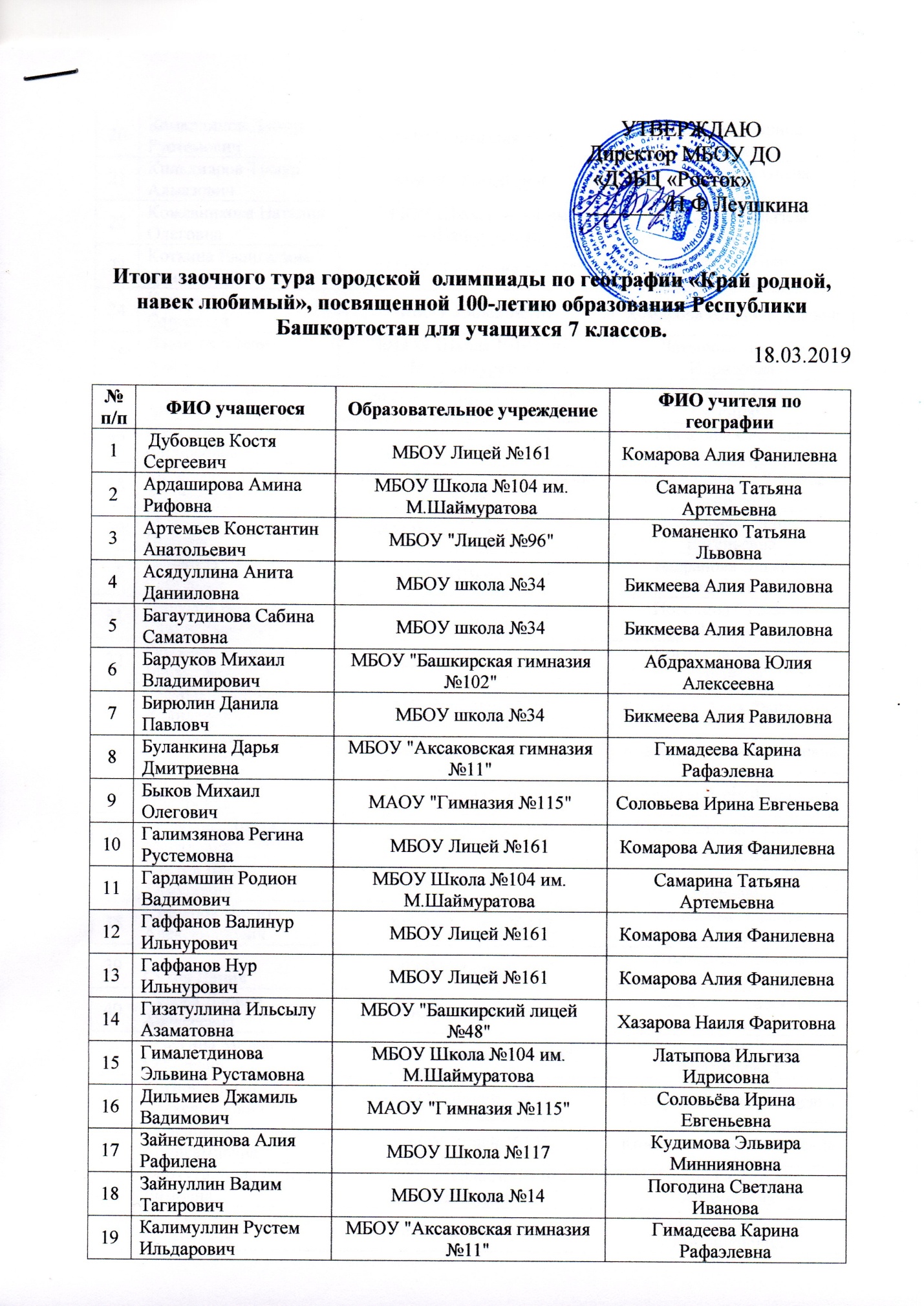 20Камалдинов Дамир РустемовичМАОУ "Гимназия №115"Соловьёва Ирина Евгеньевна21Кильдияров Тимур АлмазовичМБОУ "Лицей №96"Романенко Татьяна Львовна22Кожевникова Наталия ОлеговнаМБОУ Школа №104 им. М.ШаймуратоваЛатыпова Ильгиза Идрисовна 23Коткина Евангелина Денисовна МАОУ "Гимназия №115"Соловьёва Ирина Евгеньевна24Кочнев Матвей Сергеевич МБОУ Лицей №161Комарова Алия Фанилевна25Латыпов Юнир АзатовичМБОУ Школа №104 им. М.ШаймуратоваЛатыпова Ильгиза Идрисовна26Махмутов Эрнест ДинаровичМАОУ "Гимназия №115"Соловьева Ирина Евгенивна27Миназова Алия Филюсовна МБОУ Школа №14Погодина Светлана Иванова 28Молоканов Илья АндреевичМБОУ "Башкирская гимназия №102"Котельникова Гульсина Назиповна29Огородников Кирилл ПавловичМАОУ "Гимназия №115"Соловьева Ирина Евгеньевна30Пешкина Оксана СергеевнаМАОУ Школа №97 Бадранова Эльвира Фавизовна 31Пичугин Виталий СтаниславовичМБОУ Школа №14Погодина Светлана Ивановна 32Рамазанова Диана МаратовнаМБОУ Школа №14Погодина Светлана Иванова 33Рафикова Вилада ХалилевнаМБОУ Лицей №161Комарова Алия Фанилевна34Раянов Ильяс Илвирович МБОУ Лицей №161Комарова Алия Фанилевна 35Раянова Лидия ИлвировнаМБОУ Лицей №161Комарова Алия Фанилевна36Садыкова Лиана МаратовнаМБОУ "Башкирская гимназия №102"Котельникова Гульсина Назиповна37Саитов Данил Тимурович МАОУ Школа №97Бадранова Эльвира Фавизовна 38Степанов Никита АлександровичМБОУ Школа №117Кудимова Эльвира Миннияновна39Сухов ДанилМБОУ "Лицей №96"Романенко Татьяна Львовна40Сухова Дарина АлексеевнаМБОУ "Лицей №96"Романенко Татьяна Львовна41Телегина Милана СергеевнаМАОУ "Гимназия №115"Зайнуллина Лидия Анатольевна42Трунов Степан АлександровичМБОУ Лицей №161Комарова Алия Фанилевна43Умаралиева Нуриса АбдисамиевнаМБОУ Лицей №161Комарова Алия Фанилевна44Фархутдинова Анита ДимовнаМБОУ Школа №104 им. М.ШаймуратоваСамарина Татьяна Артемьевна45Фасхутдинова Арина ВалерьевнаМБОУ Школа №117Кудимова Эльвира Миннияновна46Целогородцев Сергей АлексеевичМАОУ Школа №97 Бадранова Эльвира Фавизовна47Шайхитдинова Аделина ФанисовнаМБОУ "Башкирский лицей №48"Хазарова Наиля Фаритовна48Шамбазова Наина АзатовнаМБОУ "Лицей №94"Валеева Гузель Фахрисламовна49Шилова Екатерина ВладимировнаМАОУ "Гимназия №115"Зайнуллина Лидия Анатольевна50Шумихина Вероника СергеевнаМБОУ Школа №78Ценболенко Валентина Александровна51Юсаева Анастасия АндреевнаМБОУ "Лицей №94"Валеева Гузель Фахрисламовна